		Kiran								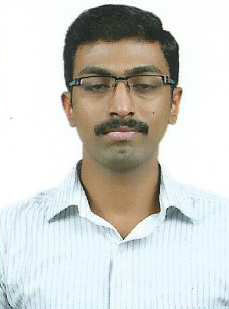 					Email: kiran.274766@2freemail.com ________________________________________________________________________________________________CAREER OBJECTIVESSeeking a position in the Mechanical Engineering field where I will utilize my skills and abilities, and can develop professionally and personally by being resourceful, innovative and flexible.ACADEMIC QUALIFICATIONACADEMIC PROJECT UNDRTAKENPneumatic shaping machineOTHERCOURSESCNC Milling &LatheASNT level  2EXPERIENCEWorked as an Assistant Die Maker cum Machinist  at  MOULDART INDUSTRIES  kerala,india (03/08/2009 to 26/03/2011)Apprenticeship Training at HMT MACHINE TOOLS LTD ,cochi,india
 ( 12/04/1011 to 11/04/2012)Working as an Assistant Die Maker cum Machinist at MOULD TECH INDUSTRIES, kerala,india
(June 2014 to January 2016)WORKS INVOLVEDMaking of plastic injection Moulds& Blow Moulds.Handling of conventional  Lathe, Milling,Shaping machine, Radial Drilling Machine, and Surface Grinding Machine. Core skills  Able to plan,lay out set up and perform most machine operations and procedures including post production quality analysis.Capable of interpreting and executing mechanical plans,reading technical drawings,drafts and sketches.Measure dimensions of work piece using instruments like vernier caliper,inside and out side micrometer,height gauge and combination set.Resharpening the single point cutting tools and twist drills using bench grinding machine.Expert in cutting of profiles in lathe.Expert in suiting of couplings of round moulds in lathe.Mathematical/analytical skills to perform calculationsMaintained records of  machine equipmentsPERSONAL SKILLS AND STRENGTHSExcellent Inter Personal Communication and organizing skill.Can work under any situation and high pressure working environment with really cool head.HardworkingCreating and maintaining friendship relationsHOBBIESListening  MusicWatching Television.Playing CricketPERSONAL PROFILEDate of Birth				:	27 June 1989Age						:	26Sex						:	MaleNationality					:	IndianReligion					:	Christian, RC.Marital Status				:	SingleLanguages Known                                    :           English,Malayalam,Tamil Driving Licence                                          :           Both two wheeler & four wheeler,IndianName of the CourseBoard, University and  YearPercentage ofMarksDME (Diploma in Mechanical Engineering)Hindusthan Polytechnic College CoimbatoreState Board of TechnicalEducation & Training, Tamilnadu 201472. 46%MACHINISTGovt, ITI ChalakudiNCVT200971 %VHSEGVHSS CherppuBoard of Vocational Higher Secondary Examination, Kerala200760.57%SSLCDEEPTHI HIGH SCHOOL, ThaloreBoard of Public Examination, Kerala  200561.57%